Какому типу принадлежат следующие грамматики:
1)	S  aAbB AbB  aAbB bBb  bb A  εОтвет: Грамматика типа 0.S  aAbB aaAbB aabB (так как нетерминал B при любом выводе остается, то вывод предложений невозможен)

2) 	S  AB AB  CBb CB  ABB A  a aB  a Ответ: Грамматика типа 0.S  AB aBaS  AB CBb ABBbaBBbaBbab

3)	S  AaB AaB  aAaBb aBb  abb A  ε Ответ: Грамматика типа 0.S  AaB aAaBbaaBbaabbS  AaB aAaBbaaAaBbbaaaBbb aaabbb
4)	S  AB AB  aDB DB  ABB B  b Ab  b
Ответ: Грамматика типа 0.S  ABAbbS  AB aDB aABB aAbbabb Сколько различных выводов цепочки baaaab существует в грамматике с правилами: S  bAbA  AA | aОтвет:
Выводима ли цепочка cabbaac в грамматике: S  SS | a | c | A B  bB | b aAa  aBa Ответ: выводимаS  SS сS сSS caSS caAS caASS caAaS caBaS cabBaS cabbaS cabbaSS cabbaacПостройте левый и правый выводы цепочки abbbb в грамматике: G={ S  aAB, A  bBb, B  A | ε }Левый вывод:S  aAB abBbB abAbB abbBbbB abbbb Правый вывод:S  aAB aAA aAbBb aAbb  abBbbbabbbb По грамматике Хомского: S  LDL L  La | Lb | a D  D0 | D1 | 0 | 1 постройте деревья вывода следующих слов: ab10aa, abba0a, a1a. Покажите, что слова ab10, b1a, abba не выводимы в этой грамматике.ε) ab10aa					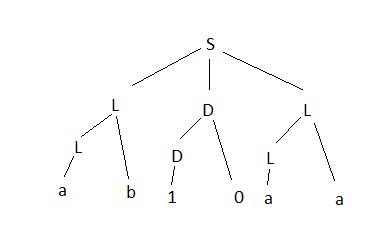 2) abba0a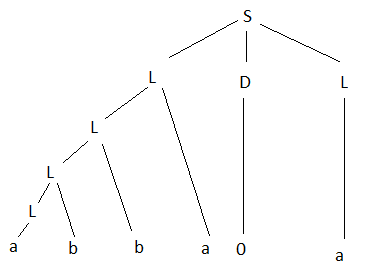 ) a1a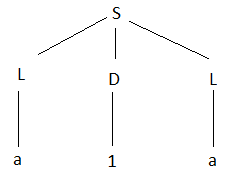 ) ab10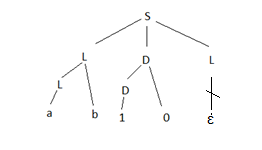 ) b1a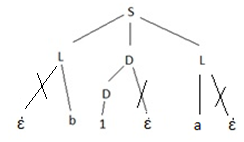 ) abba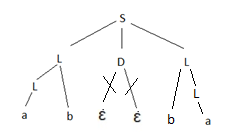 